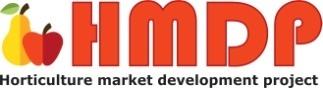 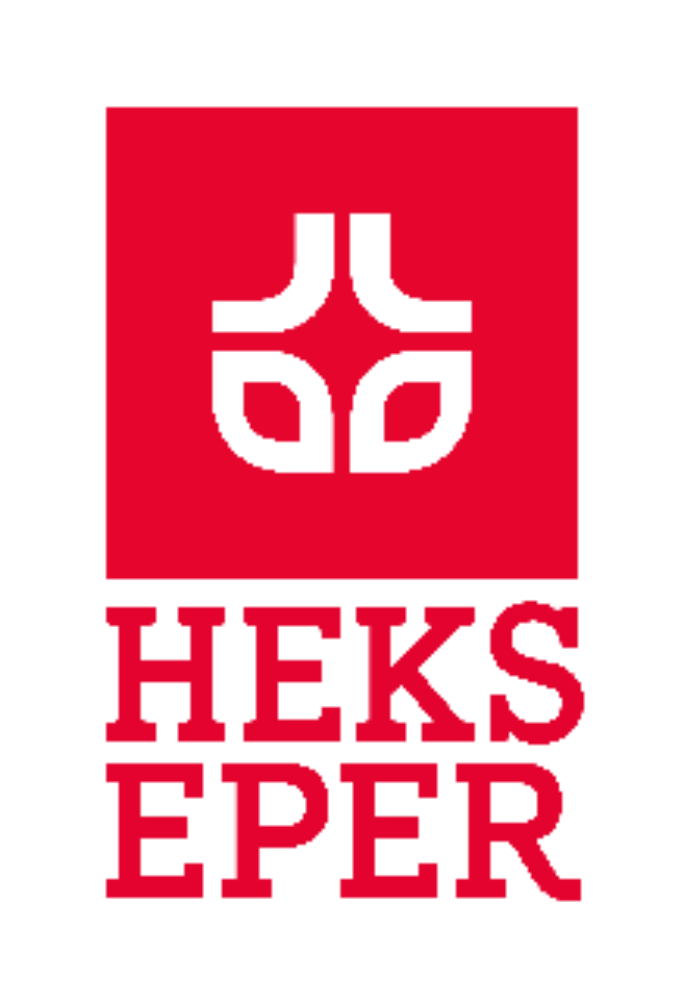 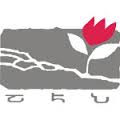 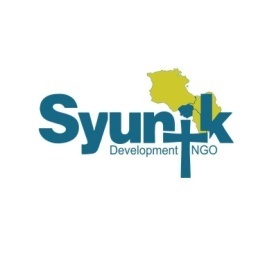 Բիզնես պլանԱրցախից տեղահանված ֆերմերային տնտեսությունների համարԾրագրի անվանումԿազմել է										Կոնտակտային տվյալներՀասցե`					 մարզ, 				համայնքՀեռախոս`					Էլ․ փոստ 						2022թ.  Ծրագրի ամփոփ նկարագիրԽմբի կամ կազմակերպության նկարագրությունԱյստեղ պետք է նկարագրել խմբի (չգրանցված կազմակերպություն, ՍՊԸ, Ա/Ձ և այլն) համատեղ գործունեությունը, մասնավորապես այգեգործության, մթերումների, վաճառքի ոլորտներում: Ներկայացրեք առկա ռեսուրսները, դրանց ծավալները, համայնք(ներ)ը, որտեղ գործելու եք և այլն։Խնդրի նկարագրությունը և նպատակըԲացատրեք ծրագրի նպատակը, ինչ խնդիրներ է պետք լուծել այդ նպատակին հասնելու համար, ինչ նախապայմաններ արդեն առկա են, որոնց շնորհիվ իրատեսական է նշված նպատակին հասնելը։Շուկայի վերաբերյալ տեղեկատվությունա) Թիրախային շուկա․ Որ շուկայ(ներ)ում եք պատրաստվում վաճառել ձեր ապրանքները, ինչ միջնորդների միջոցով (եթե այդպիսիք կան), որ վերամշակող ձեռնարկություններին (եթե այդպիսիք կան)։բ) Սպառող․ Նկարագրեք թե ովքեր են ձեր ապրանքների հիմնական սպառողները (տարիքային խումբ, սեռ, քաղաք/գյուղ, եկամուտների մակարդակ, և այլն)։Ինչ օգուտներ կարող է սպառողը ունենալ դիմորդի բիզնես գործունեությունից։Ծրագրի հակիրճ նկարագիրըԾրագրի ընդհանուր արժեքը կազմում է 		 դրամ, որից սեփական  ներդրումներ 		 դրամ, դրամաշնորհի տեսքով ֆինանսական  աջակցություն` 		դրամ: Գործունեության կանխատեսվող շրջանառությունը առաջին տարվա կտրվածքով կազմում է 		 դրամ, շահութաբերության մակարդակը`	%:Հիմնական ֆինանսական ցուցանիշները       Հումքի ձեռքի բերման ցուցանիշները Հումքի ձեռքի բերման համար նախատեսված գումարի չափը..........................................................Բացատրել թե որտեղից է ձևավորվում վերը նշված գումարը և նշել խմբի անդամներից յուրաքանչյուրի ներդրման չափը ............................................................................................................................................................................................................................................................................................................................................................................................................................................................................................................................................................................................................................................ԱպրանքներԱպրանքի նկարագիրը, անվանացանկը, վաճառքի գներըԱրտադրական  ծրագիրՆկարագրեք ձեր ապրանքների արտադրության հետ կապված հիմնական գործողությունները/փուլերը։ Օրինակ, մթերումը իրականացվելու է			 շահառուից,		 տոննա ծավալով, ունենալու է 			աշխատող:Արտադրական գործընթացի նկարագրությունըԱյստեղ պետք է նշել հերթական կոնկրետ քայլերը, որոնք պետք է իրականացվեն ապրանքի արտադրության, վաճառքի, տեղափոխման, վերամշակման և այլ պրոցեսների համար։Հիմնական միջոցներ, սարքեր, սարքավորումներՀիմնական միջոցների մեջ պետք է ներառել ապրանքի կամ ծառայություն հետ առնչվող շենք-շինությունները, սարքավորումները, տեխնիկան, կապիտալ միջոցները։Հումք, նյութերի պահանջը(Շրջանառու միջոցները, այն հումքը, նյութերը, որոնք անհրաժեշտ են արտադրանքի կամ ծառայության իրականացման համար)Ֆինանսական  ծրագիրԾրագրի ընդհանուր արժեքը/դրամ*Նախնական ծախսերը (այլ կերպ ասած նախագործառնական ծախսեր) իրենցից ներկայացնում են բիզնեսը սկսելու համար տարատեսակ ծախսերը, օրինակ՝ պետ ռեգիստրում գրանցում, լիցենզիա, տարածքի վերանորոգում, տարատեսակ թույլտվություններ և այլնԱկնկալվող ԵկամուտԽնդրում ենք մանրամասն շարադրել Ձեր խմբի կամ ֆերմերային տնտեսության եկամուտները՝ երբ է տրվելու առաջին արտադրանքը կամ երբ է տրամադրվելու ծառայություն, ինչ արժեքով, որքան ֆերմեր են օգտվելու և այլն: Ցանկալի է շարադրել հնարավորինս մանրամասն:Դրամաշնորհային ծրագրի ամբողջական բյուջեԲիզնես պլանը կազմվել է խմբի անդամների կողմից՝ ________________________________________________________________________(Անուն Ազգանուն)					(ստորագրություն)_________________________________________________________________________(Անուն Ազգանուն)					(ստորագրություն)_________________________________________________________________________                                       (Անուն Ազգանուն)                                                                                        (ստորագրություն)_________________________________________________________________________                   (Անուն Ազգանուն)                                                                                       (ստորագրություն)25 Դեկտեմբեր 2021NՖին. ցուցանիշի բնութագիրՖին. ցուցանիշի բնութագիրՀՀ դրամ1.Դրամաշնորհային ծրագրի ընդհանուր արժեքըԴրամաշնորհային ծրագրի ընդհանուր արժեքը2.Սեփական ներդրումներըԿանխիկ2.Սեփական ներդրումներըՆյութական3.Հայցվող գումարը Հայցվող գումարը Ապրանքատեսակի անվանումը%-ը ընդհանուր ծավալի մեջՄիավորի գինը, ՀՀ դրամԱնվանումըՄիավորի գինը (դրամ)ՔանակԸնդհանուր արժեքը (դրամ)Ամորտիզացիոն հատկացումները ամսականՄատակարարը(սեփական ներդրում՝ հստակ նշել խմբի որ անդամի կողմից, դրամաշնորհ, վարկ և այլն)ԸնդամենըԱնվանումըՉ/ՄՄիավորի գինը (դրամ)Պահանջվող քանակըԸնդհանուր արժեքը (դրամ)Մատակարարը(սեփական ներդրում, դրամաշնորհ, վարկ և այլն)ԸնդամենըՆերդրումների տեսակըՍեփական ներդրումԴրամաշնորհԸնդամենըՀիմնական միջոցներ կամ կապիտալԸնդամենըՆախնական ծախսեր*ԸնդամենըՇրջանառու միջոցներ կամ կապիտալՀումքԱյլ ծախսերԸնդամենըԿապիտալի պահանջԿապիտալի պահանջ %100Ներդրումների տեսակըԸնդհամենը արժեքըԴրամաշնորհ, HMDPՄարկետինգային խմբի ներդրումՄարկետինգային խմբի ներդրումՆերդրումների տեսակըԸնդհամենը արժեքըԴրամաշնորհ, HMDPգումարայիննյութականԸնդամենը